    Драться с ребятами – ПЛОХО! Дружить и помогать – ХОРОШО! Губить  природу - ПЛОХО! Заботиться о природе – ХОРОШО!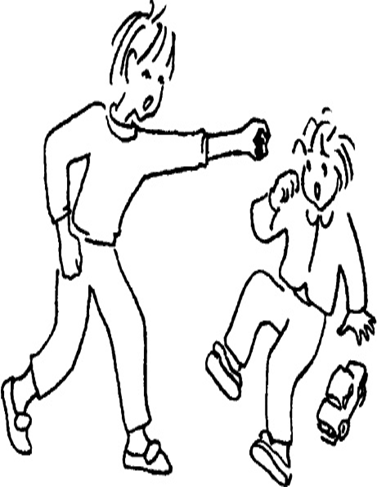 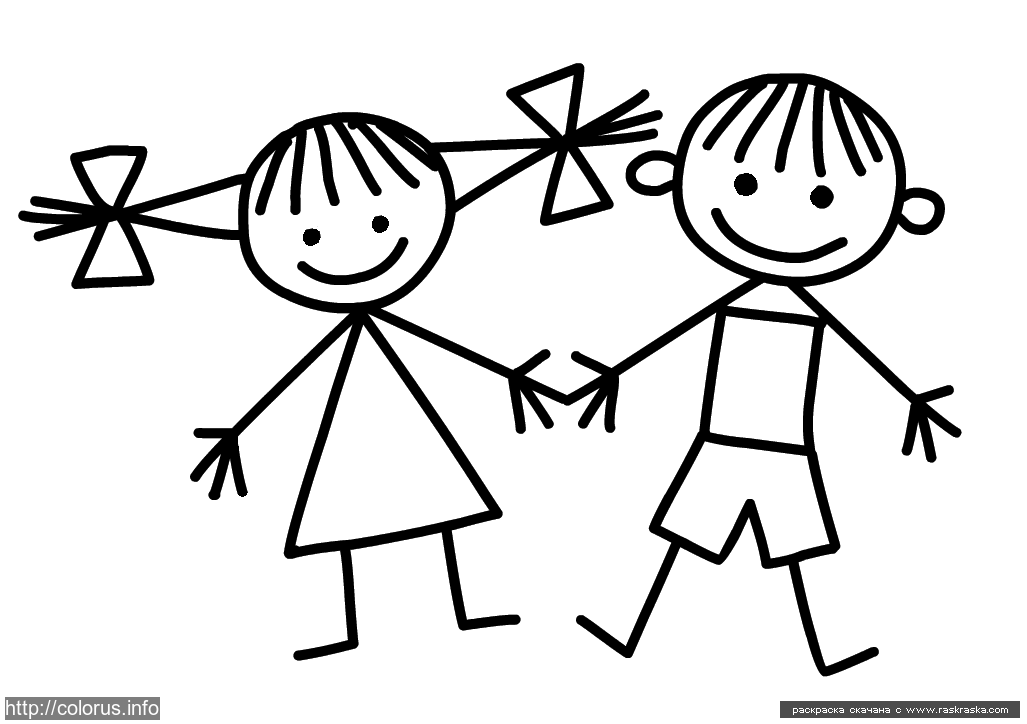 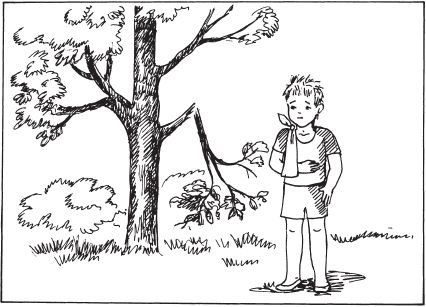 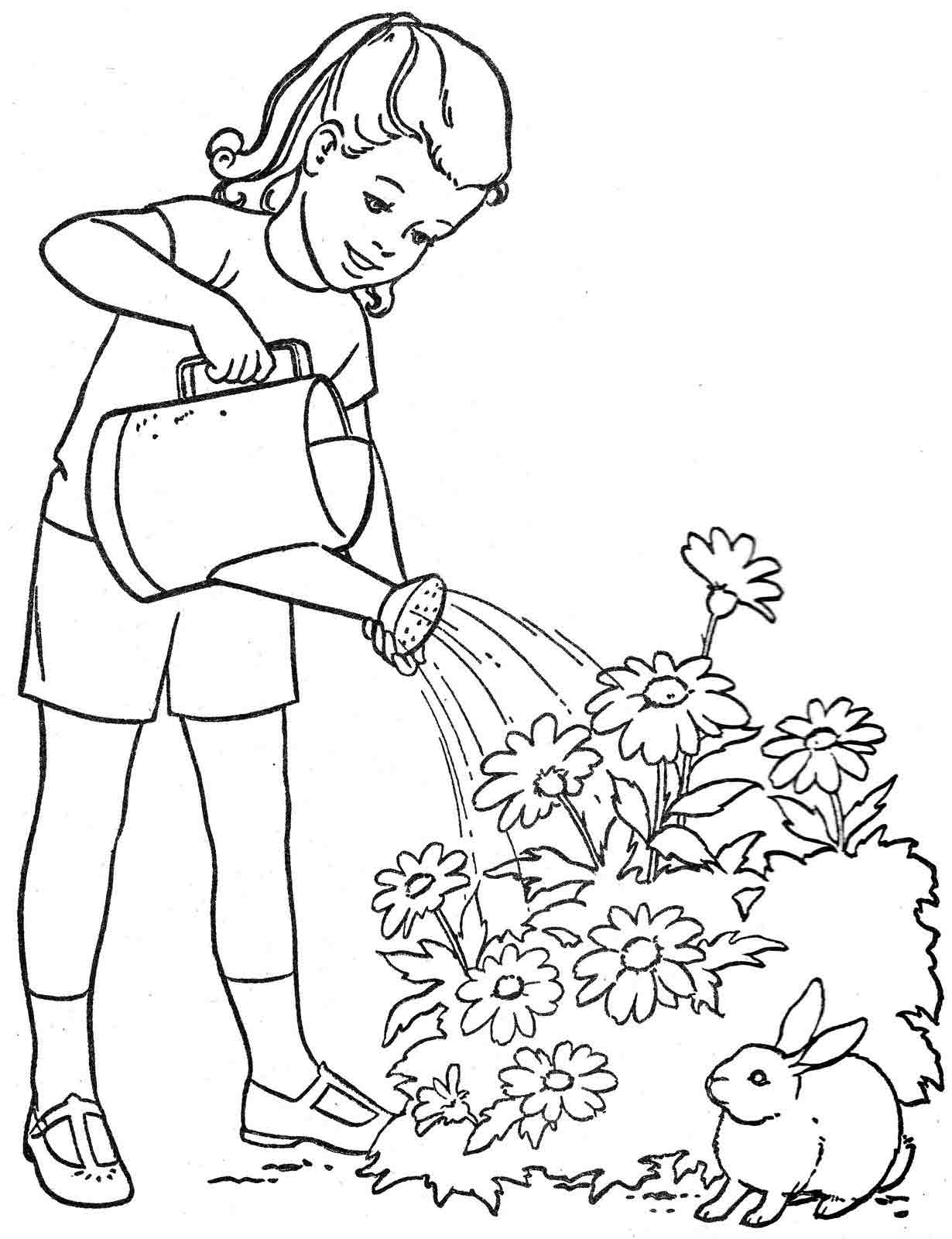 Курить – ОЧЕНЬ  ПЛОХО! Заниматься спортом – ХОРОШО!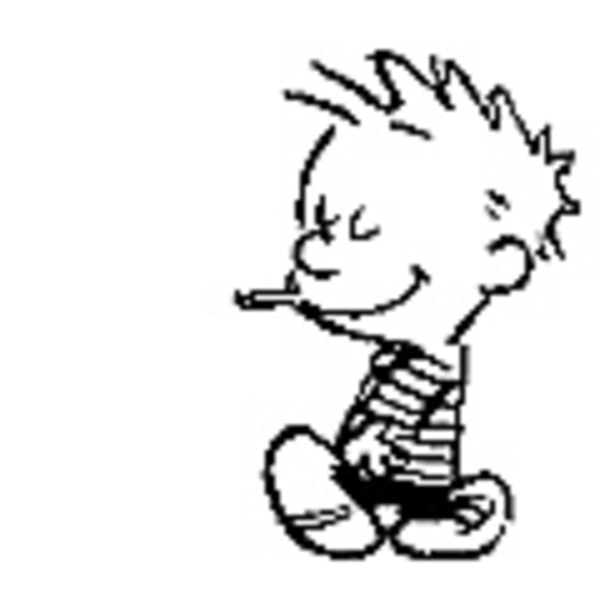 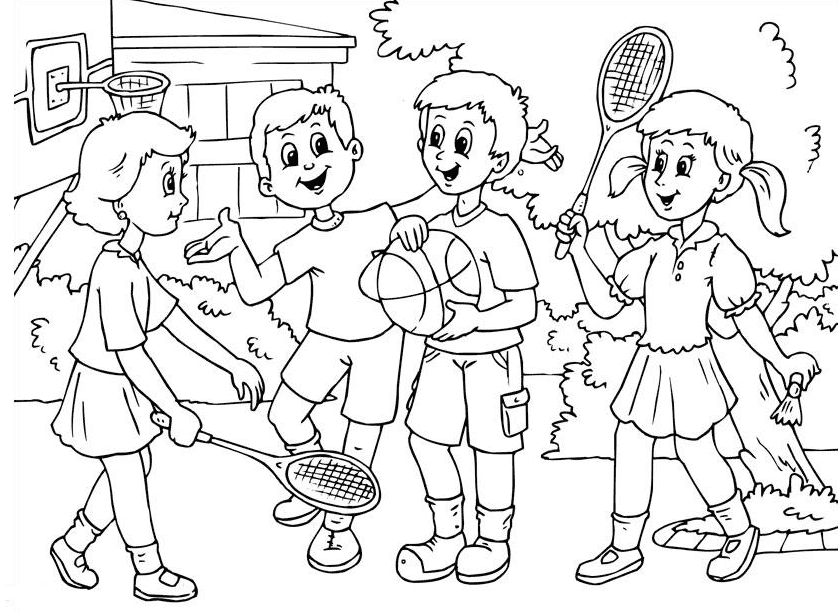 Нарушать правила дорожного движения - ПЛОХО! Соблюдать – ХОРОШО!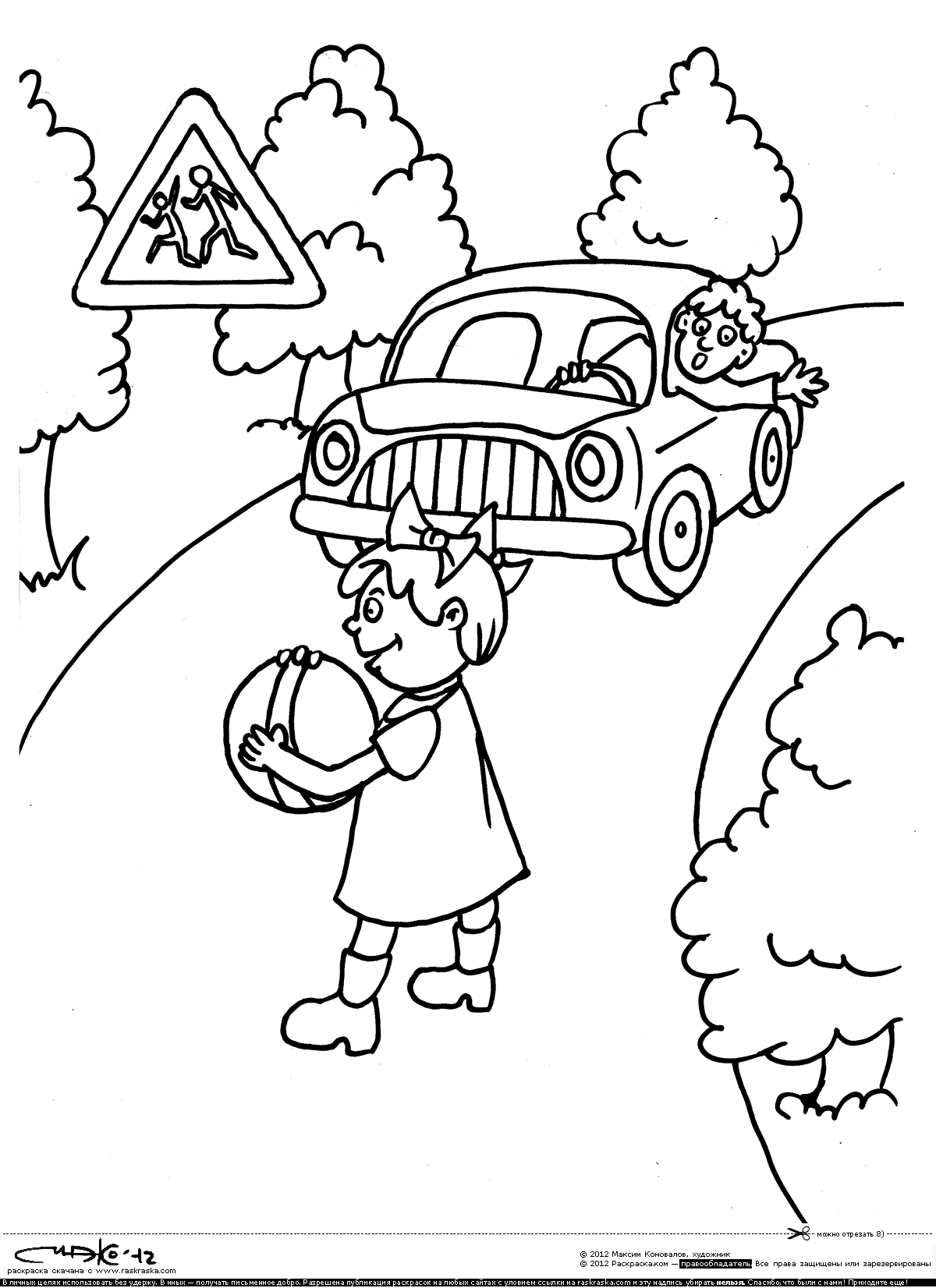 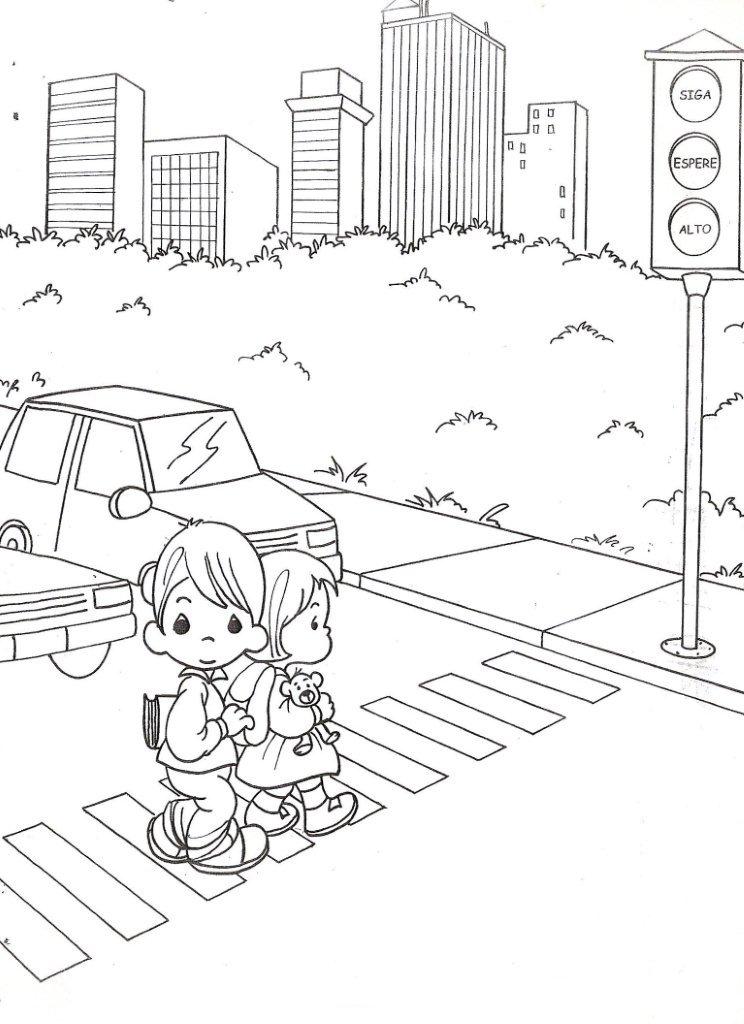 Играть на железной дороге ПЛОХО и очень ОПАСНО!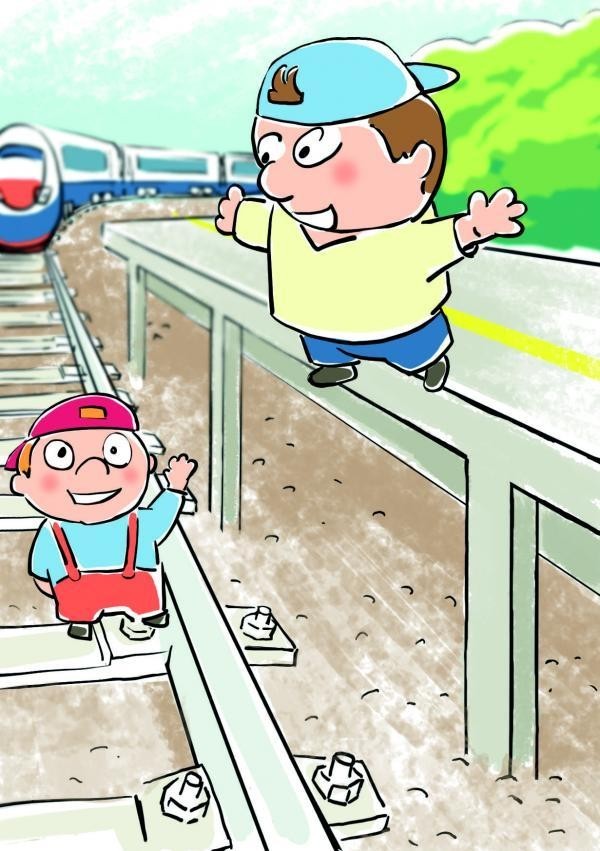 « Мальчик радостный пошёл, и решила кроха:«Буду делать хорошо и не буду плохо!»»(В.В.Маяковский)Утверждено постановлением Комиссии по делам несовершеннолетних и защите их прав в муниципальном образовании «Новодугинский район» Смоленской области от ________________________№______________(памятка – раскраска для учащихся  1 – 5 классов)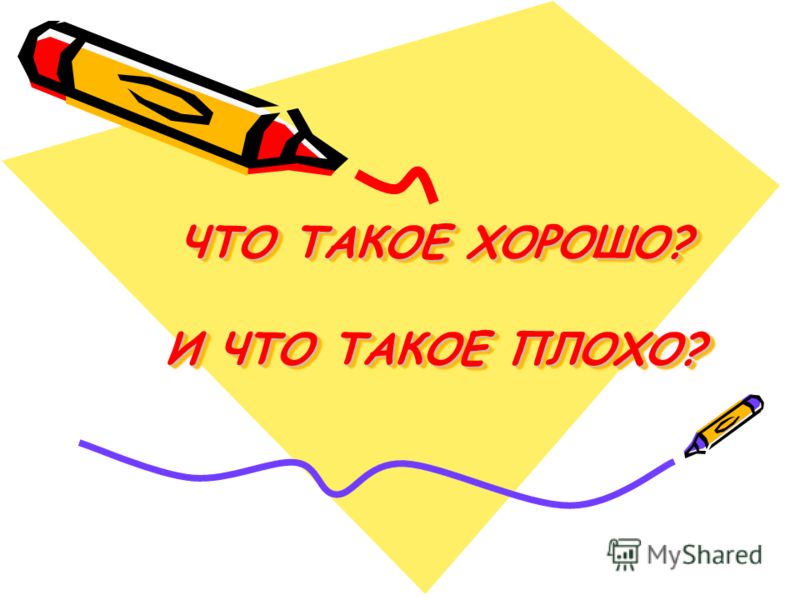 с. Новодугино, 2018 г.